Test zainteresowań 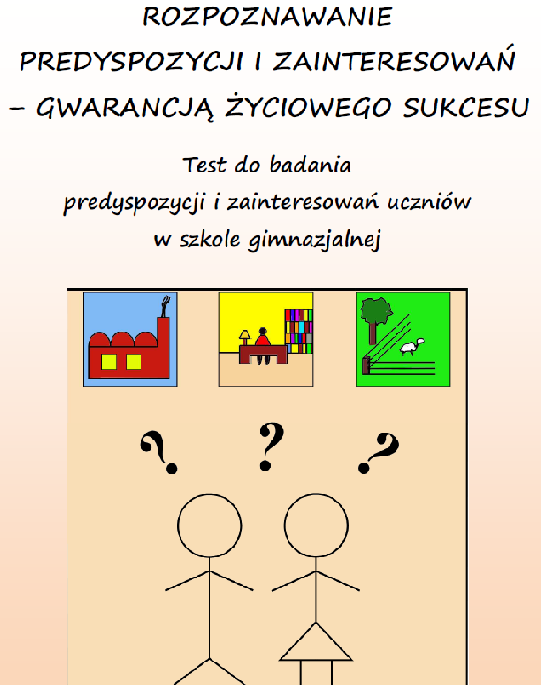 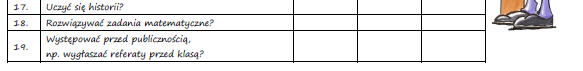 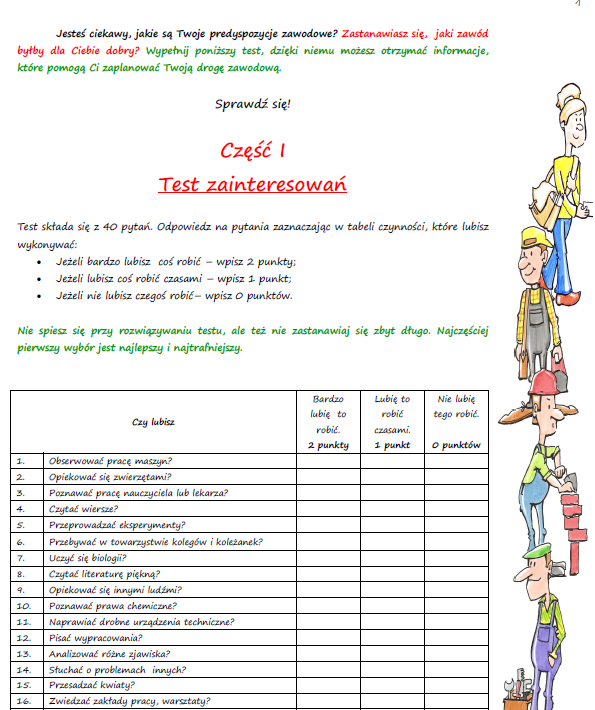 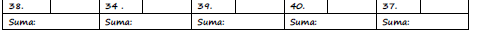 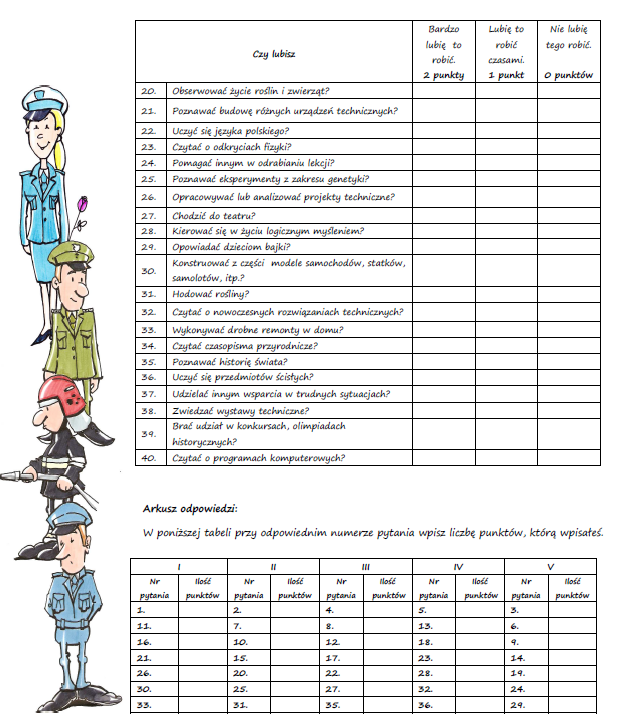 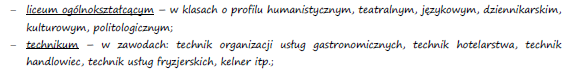 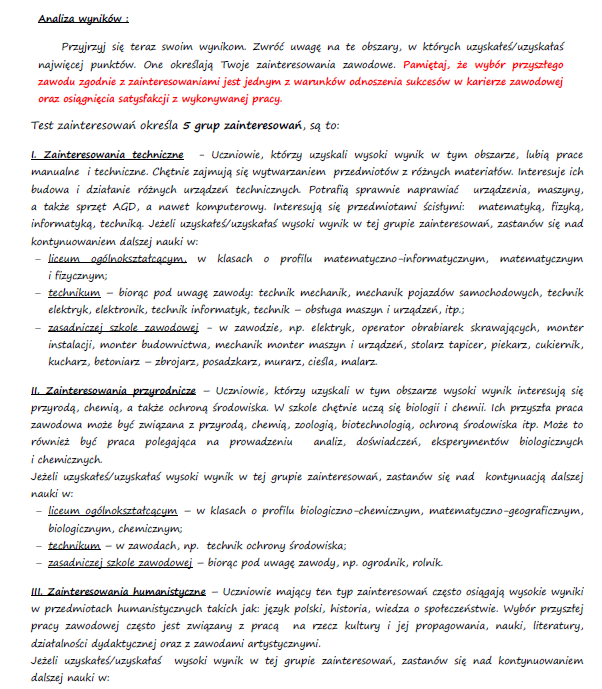 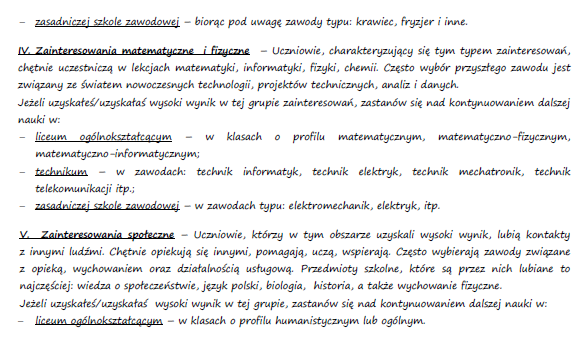 Załącznik nr 5. Test jak widzą mnie inni?Dziś proponujemy wam relaksującą zabawę: prosty, ale bardzo dokładny test psychologiczny, który ujawni kilka interesujących faktów o waszym charakterze:). Uwaga – działa najlepiej, kiedy postępujemy zgodnie z  instrukcją, bez oszukiwania i podglądania ;).  Gotowi?Instrukcja:1. Weź kartkę papieru i ołówek.
2. Zanotuj 3 nazwy zwierząt.
3. Teraz sprawdź swoje wyniki. Gotowe!Sprawdź swoje wyniki:Pierwsze zwierzę opisuje, kim naprawdę jesteś.Drugie zwierzę pokazuje, jak widzą cię inni.Trzecie zwierzę odzwierciedla to, jak widzisz siebie.Test predyspozycji zawodowych 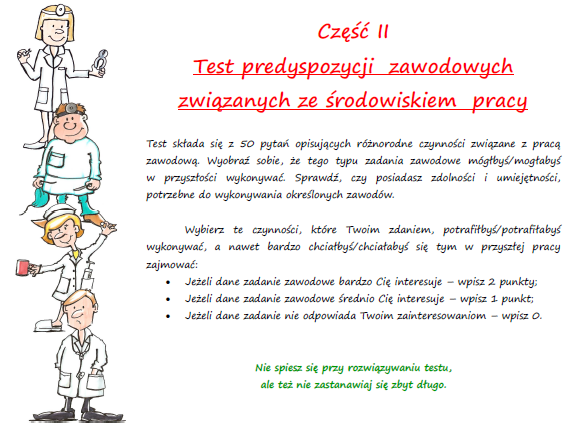 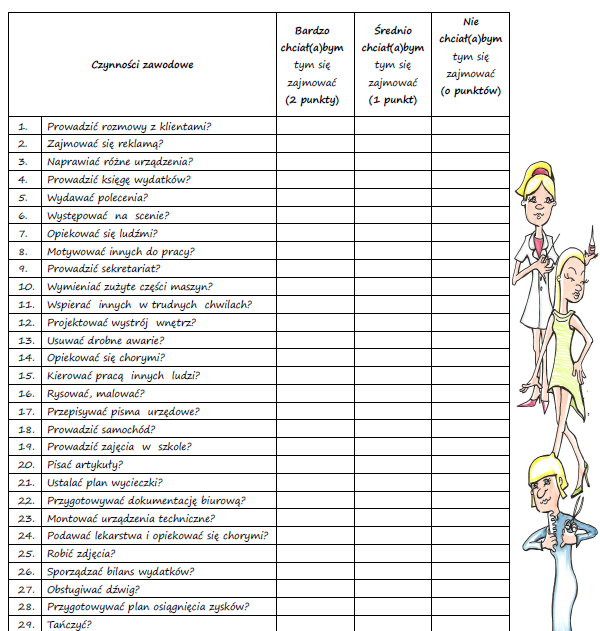 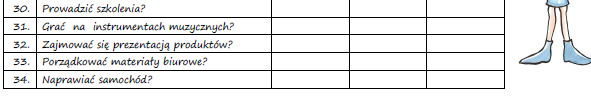 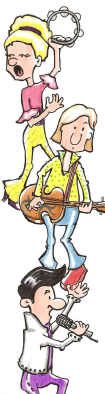 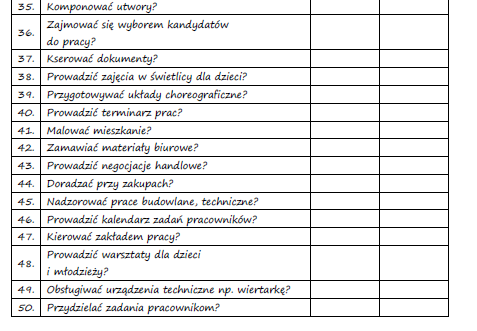 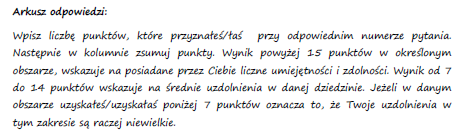 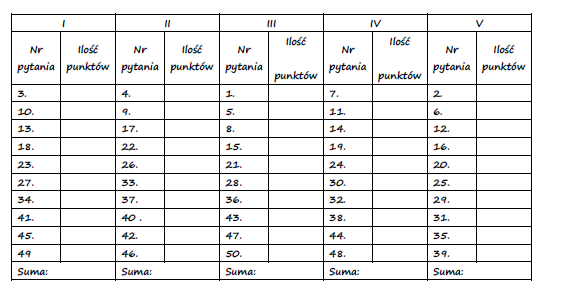 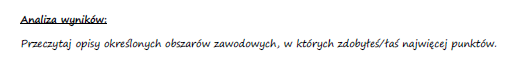 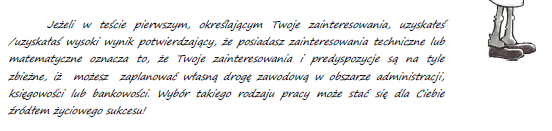 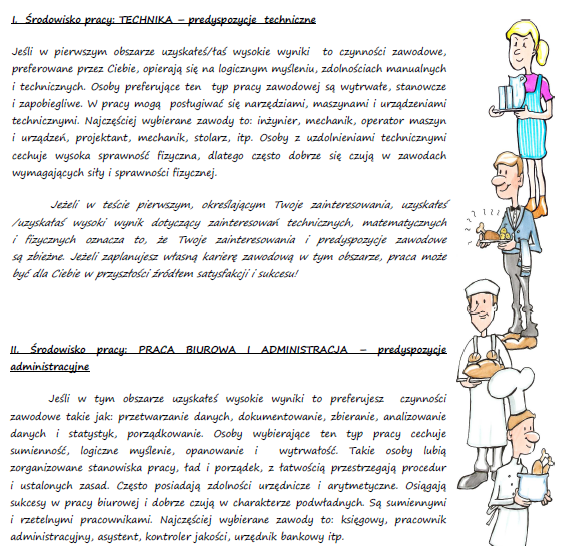 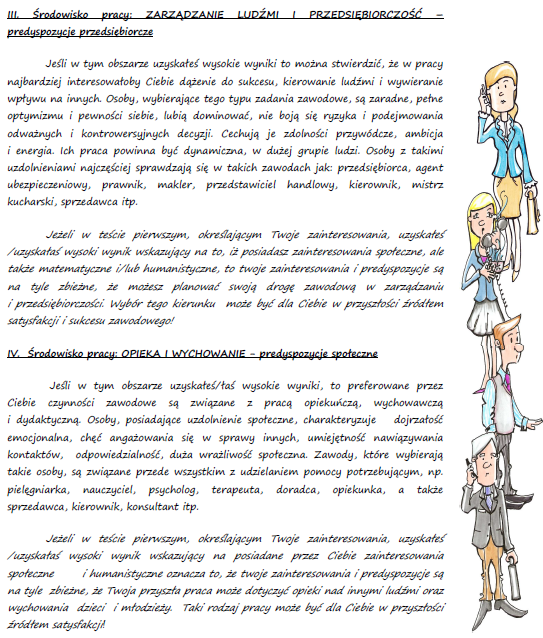 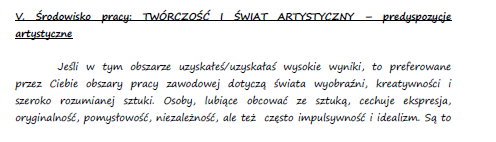 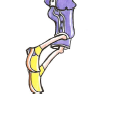 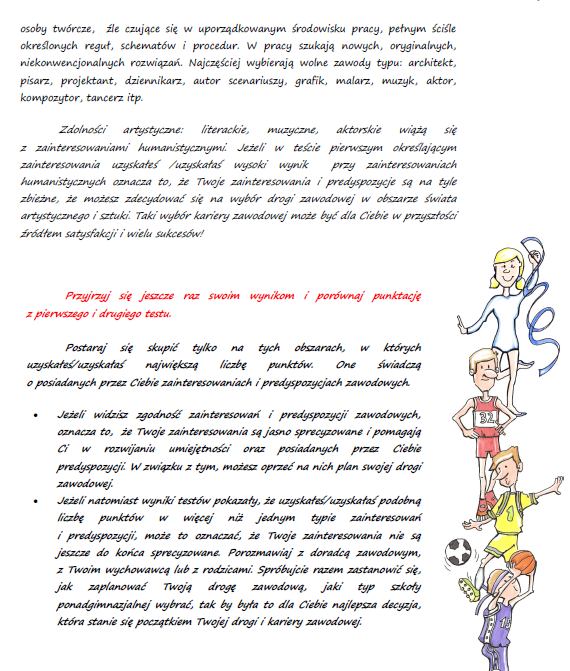 